แนวปฏิบัติการขอรับหลักประกันสัญญา  ตามหนังสือที่  นว 72101/ ว.0589    ลงวันที่ 1  กรกฎาคม  2552กรณีหลักประกันสัญญาเป็นเงินสดผู้รับจ้างยื่นคำร้องพร้อมเอกสารประกอบการรับเงินดังนี้ใบเสร็จรับเงินที่  อบต. ออกให้  (ตัวจริง)ใบเสร็จรับเงิน หรือ บิลเงินสด  ของผู้รับจ้าง (ออกให้เมื่อได้รับจากอบต.แล้ว)เอกสารของผู้รับจ้าง เช่น ภพ.20, สำเนาบัตรประจำตัวประชาชน,หนังสือรับรอง,สำเนาทะเบียนบ้านกรณี  ผู้รับจ้างไม่สามารถแสดงใบเสร็จรับเงิน ตัวจริงที่ อบต.ออกให้ ดำเนินการดังนี้แจ้งความกับสถานีตำรวจนำบันทึกประจำวันที่ได้รับจากสถานีตำรวจยื่นแนบพร้อมคำร้องกรณีหลักประกันสัญญาเป็นหนังสือค้ำประกันธนาคารผู้รับจ้างยื่นคำร้องขอรับหนังสือค้ำประกันสัญญาพร้อมเอกสารของผู้รับจ้าง  จำนวน  1  ชุด (รับรองสำเนาถูกต้อง)ขั้นตอนการเบิกจ่ายคืนเงินหลักประกันการเสนอราคาเมื่อพ้นข้อผูกพันแล้ว  ฝ่ายพัสดุแจ้งให้ผู้เสนอราคาทำหนังสือมาขอรับคืนเงินประกันซองเมื่อผู้เสนอราคาทำหนังสือมา ให้นำไปลงทะเบียนหนังสือรับที่งานธุรการกลาง ฝ่ายพัสดุทำบันทึกเสนอและทำคำสั่งแต่งตั้งคณะกรรมการตรวจสอบความชำรุดบกพร่องก่อนการคืนหลักประกันสัญญาฝ่ายพัสดุทำบันทึกเสนอผู้บริหารเพื่ออนุมัติการเบิกจ่ายฝ่ายการเงิน กองคลัง จัดทำฎีกาเบิกจ่ายให้ผู้เสนอราคาต่อไป
คำร้องขอคืนหลักประกันสัญญา   เขียนที่.................................................................................................วันที่............................................................เรื่อง	ขอถอนหลักประกันสัญญาเรียน	นายกองค์การบริหารส่วนตำบลหนองแสง		ด้วยข้าพเจ้า  .............................................................................................บ้านเลขที่..................... หมู่ที่.........ตำบล.......................อำเภอ………………..จังหวัด.......................ได้รับจ้างทำ................................................................................................................................................................ ...............................................................ตามสัญญาจ้าง/บันทึกตกลงการจ้างเลขที่  ............/.............   ลงวันที่............  เดือน...................... พ.ศ. .............   โดยได้วางหลักประกันสัญญาเป็น (......)  เงินสด   (.......) หนังสือค้ำประกันสัญญา เลขที่ .......................................จำนวน  ..............................บาท   (-.............................................................................................................-)                   บัดนี้ครบกำหนดการประกันสัญญาแล้ว  ข้าพเจ้าจึงขอถอนหลักประกันสัญญาดังกล่าวเป็นจำนวนเงิน....................................บาท   ขอได้โปรดจัดการถอนหลักประกันสัญญาให้ข้าพเจ้าด้วยขอแสดงความนับถือ(....................................................... )ผู้รับจ้างบันทึกข้อความ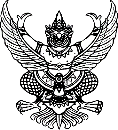 ส่วนราชการ    องค์การบริหารส่วนตำบลหนองแสง  ที่                                   วันที่    เรื่อง                   เรียน  นายกองค์การบริหารส่วนตำบลหนองแสง        เรื่องเดิม  	ตามที่ องค์การบริหารส่วนตำบลหนองแสง ได้ทำสัญญากับ   เพื่อดำเนินการโครงการ   ตามสัญญาเลขที่.ลงวันที่วงเงินตามสัญญา  บาท โดยได้วางหลักประกันสัญญา เป็น  จำนวนเงิน   บาท () ได้ส่งมอบงานเรียบร้อยแล้วเมื่อวันที่ นั้นข้อเท็จจริง	บัดนี้ผู้รับจ้างมีความประสงค์ขอถอนคืนหลักประกันสัญญาคืน เนื่องจากได้พ้นข้อผูกพันตามสัญญาเมื่อวันที่ ซึ่งระเบียบกระทรวงการคลังว่าด้วยการจัดซื้อจัดจ้างและการบริหารพัสดุภาครัฐ พ.ศ.2560  ข้อ 170 (๒) หลักประกันสัญญาให้คืนให้แก่คู่สัญญา หรือผู้ค้ำประกันโดยเร็ว และอย่างช้าต้องไม่เกิน ๑๕ วัน นับถัดจากวันที่คู่สัญญาพ้นจากข้อผูกพันตามสัญญาแล้ว จึงเห็นควรแต่งตั้งคณะกรรมการตรวจสอบความชำรุดบกพร่องก่อนถอนคืนหลักประกันสัญญา เพื่อดำเนินการตรวจสอบสภาพความชำรุดของโครงการดังกล่าว ดังนี้นางกาญจนา  ทับธานี	ผู้อำนวยการกองคลัง		ประธานกรรมการนางนฤมล  พรรณศิลป์	นักวิชาการจัดเก็บรายได้		กรรมการนางปราณีต  คงอินทร์ 	นักวิชาการพัสดุ			กรรมการกฎหมาย/ระเบียบ	ระเบียบกระทรวงการคลังว่าด้วยการจัดซื้อจัดจ้างและการบริหารพัสดุภาครัฐ พ.ศ.2560  ข้อ 170 (2)ข้อพิจารณา/เสนอแนะจึงเรียนมาเพื่อโปรดพิจารณาดำเนินการลงชื่อ...................................................เจ้าหน้าที่พัสดุ              ()-2-ความเห็นผู้อำนวยการกองคลัง..............................................................................................................                           ลงชื่อ............................................. หัวหน้าเจ้าหน้าที่พัสดุ(นางกาญจนา  ทับธานี)ผู้อำนวยการกองคลังความเห็นปลัดองค์การบริหารส่วนตำบลหนองแสง..............................................................................................................ลงชื่อ........................................................(นายอนุชิต  โพธิมาตย์)รองปลัดองค์การบริหารส่วนตำบล รักษาราชการแทนปลัดองค์การบริหารส่วนตำบลหนองแสงคำสั่งนายกองค์การบริหารส่วนตำบลหนองแสง..............................................................................................................ลงชื่อ.......................................................(นายอนุชิต  โพธิมาตย์)รองปลัดองค์การบริหารส่วนตำบล รักษาราชการแทนปลัดองค์การบริหารส่วนตำบล ปฏิบัติหน้าที่นายกองค์การบริหารส่วนตำบลหนองแสงคำสั่งองค์การบริหารส่วนตำบลหนองแสงที่           /2561เรื่อง  แต่งตั้งคณะกรรมการตรวจสอบความชำรุดบกพร่องก่อนถอนคืนหลักประกันสัญญา		ตามที่  ได้ส่งมอบงาน ตามสัญญาลงวันที่   บัดนี้ ผู้รับจ้างมีความประสงค์ขอถอนคืนหลักประกันสัญญาคืน เนื่องจากได้พ้นข้อผูกพันตามสัญญา องค์การบริหารส่วนตำบลหนองแสงจึงแต่งตั้งคณะกรรมการตรวจสอบความชำรุดบกพร่องก่อนถอนคืนหลักประกันสัญญา ตามระเบียบกระทรวงการคลังว่าด้วยการจัดซื้อจัดจ้างและการบริหารพัสดุภาครัฐ พ.ศ.2560  ข้อ 170  ดังนี้นางกาญจนา  ทับธานี		ผู้อำนวยการกองคลัง		ประธานกรรมการนางนฤมล  พรรณศิลป์		นักวิชาการจัดเก็บรายได้		กรรมการนางปราณีต  คงอินทร์ 		นักวิชาการพัสดุ			กรรมการ		ให้ผู้ได้รับการแต่งตั้งในคำสั่งนี้ปฏิบัติหน้าที่ที่ได้รับมอบหมายอย่างเต็มกำลังความสามารถ  เพื่อให้กิจกรรมดำเนินไปด้วยความเรียบร้อย บรรลุตามวัตถุประสงค์  หากมีอุปสรรคใดๆ ขอให้รายงานผู้บังคับบัญชาทราบ เพื่อจะได้หาแนวทางแก้ไขต่อไป ทั้งนี้ตั้งแต่วันที่  เป็นต้นไป			สั่ง ณ วันที่(นายอนุชิต  โพธิมาตย์)รองปลัดองค์การบริหารส่วนตำบล รักษาราชการแทนปลัดองค์การบริหารส่วนตำบล ปฏิบัติหน้าที่นายกองค์การบริหารส่วนตำบลหนองแสงบันทึกข้อความส่วนราชการ    องค์การบริหารส่วนตำบลหนองแสง  ที่                                   วันที่    เรื่อง                   เรียน  นายกองค์การบริหารส่วนตำบลหนองแสง        เรื่องเดิม  	ตามคำสั่งองค์การบริหารส่วนตำบลหนองแสงที่   ลงวันที่   ได้แต่งตั้งแต่งตั้งคณะกรรมการตรวจสอบความชำรุดบกพร่องก่อนถอนคืนหลักประกันสัญญาของ   สัญญาที่ลงวันที่ โครงการ   นั้นข้อเท็จจริง	บัดนี้คณะกรรมการตรวจสอบความชำรุดบกพร่องก่อนถอนคืนหลักประกันสัญญา ได้ทำการตรวจสภาพโครงการดังกล่าวเป็นที่เรียบร้อยแล้ว ปรากฏว่า สภาพโครงการดังกล่าวอยู่ในสภาพที่ใช้การได้ จึงเห็นควรดำเนินการถอนคืนเงินประกันสัญญาให้กับผู้รับจ้างต่อไปกฎหมาย/ระเบียบ	ระเบียบกระทรวงการคลังว่าด้วยการจัดซื้อจัดจ้างและการบริหารพัสดุภาครัฐ พ.ศ.2560  ข้อ 170 (2)ข้อพิจารณา/เสนอแนะจึงเรียนมาเพื่อโปรดทราบและพิจารณาอนุมัติเบิกจ่ายให้กับผู้รับจ้างต่อไปลงชื่อ...................................................ประธานกรรมการ       (...................................................)ลงชื่อ...................................................กรรมการ       (...................................................)ลงชื่อ...................................................ประธานกรรมการ       (...................................................)-2-ความเห็นผู้อำนวยการกองคลัง..............................................................................................................                           ลงชื่อ.............................................หัวหน้าเจ้าหน้าที่พัสดุ(นางกาญจนา  ทับธานี)ผู้อำนวยการกองคลังความเห็นปลัดองค์การบริหารส่วนตำบลหนองแสง..............................................................................................................ลงชื่อ........................................................(นายอนุชิต  โพธิมาตย์)รองปลัดองค์การบริหารส่วนตำบล รักษาราชการแทนปลัดองค์การบริหารส่วนตำบลหนองแสงคำสั่งนายกองค์การบริหารส่วนตำบลหนองแสง..............................................................................................................ลงชื่อ.......................................................(นายอนุชิต  โพธิมาตย์)รองปลัดองค์การบริหารส่วนตำบล รักษาราชการแทนปลัดองค์การบริหารส่วนตำบล ปฏิบัติหน้าที่นายกองค์การบริหารส่วนตำบลหนองแสง